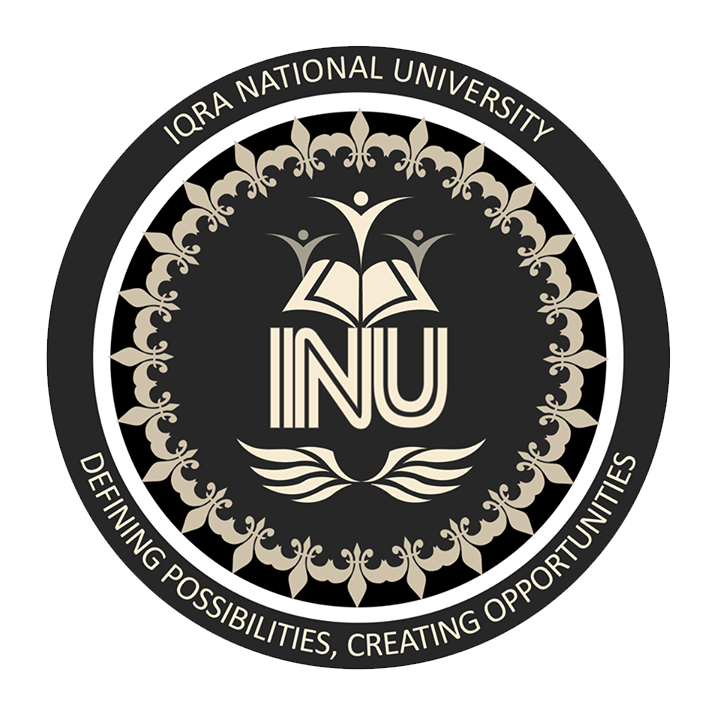 IQRA NATIONAL UNIVERSITYINSTRACTOR	     benish shujaName                   zain ullah khanSTUDENT ID         16547DEPARTMENT	     BS(CS)Semester               iiASSIGNMENT          final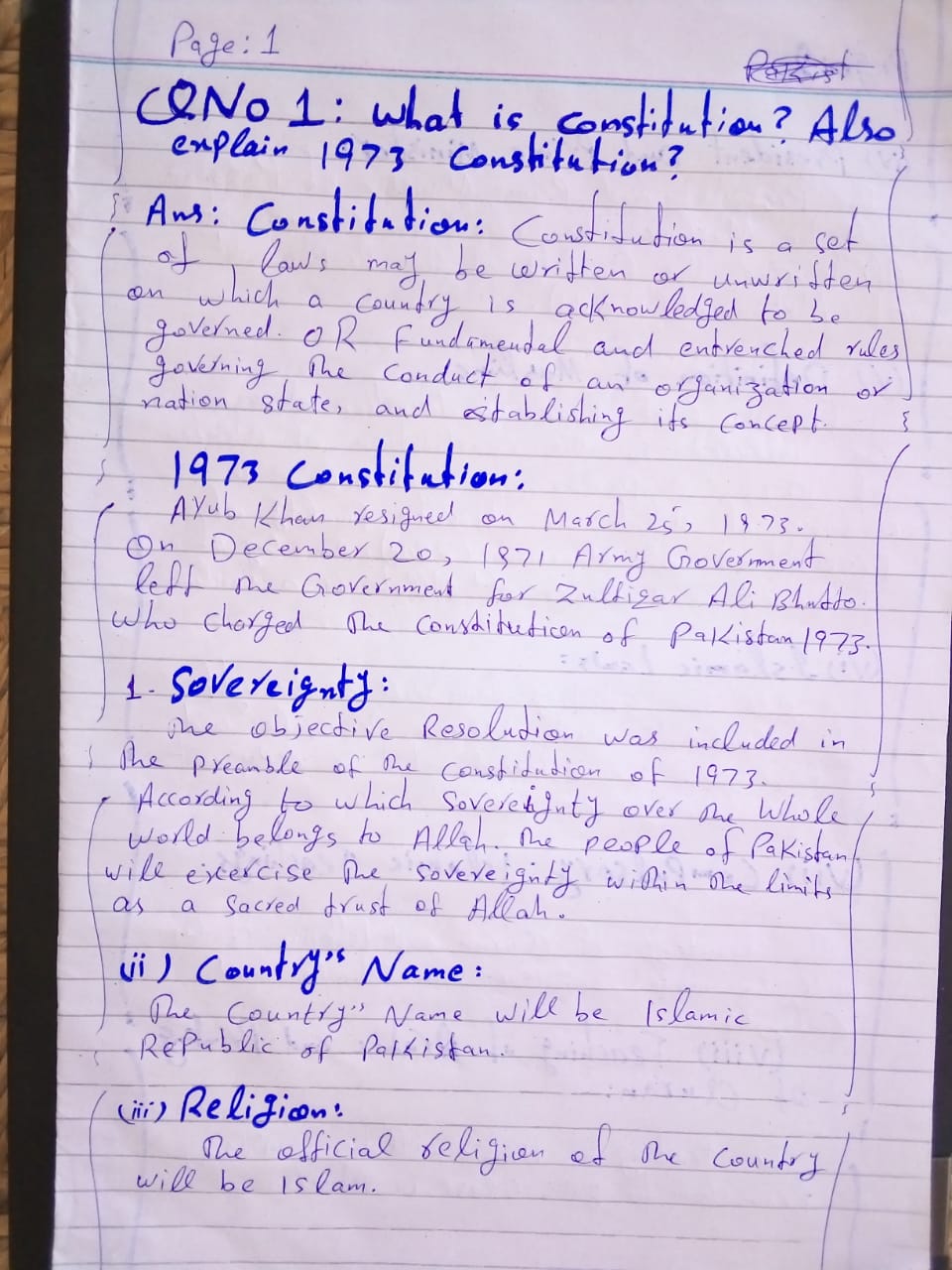 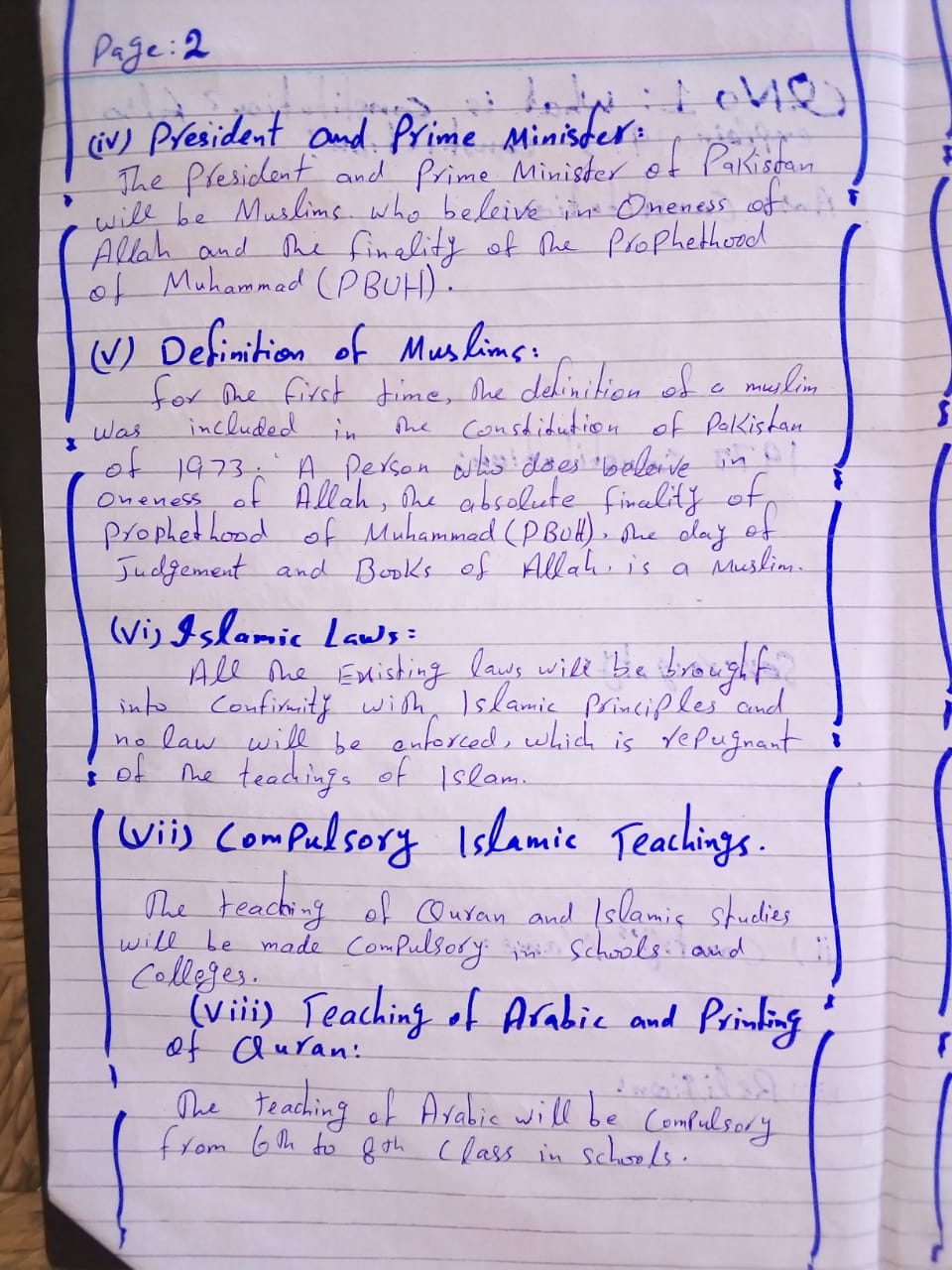 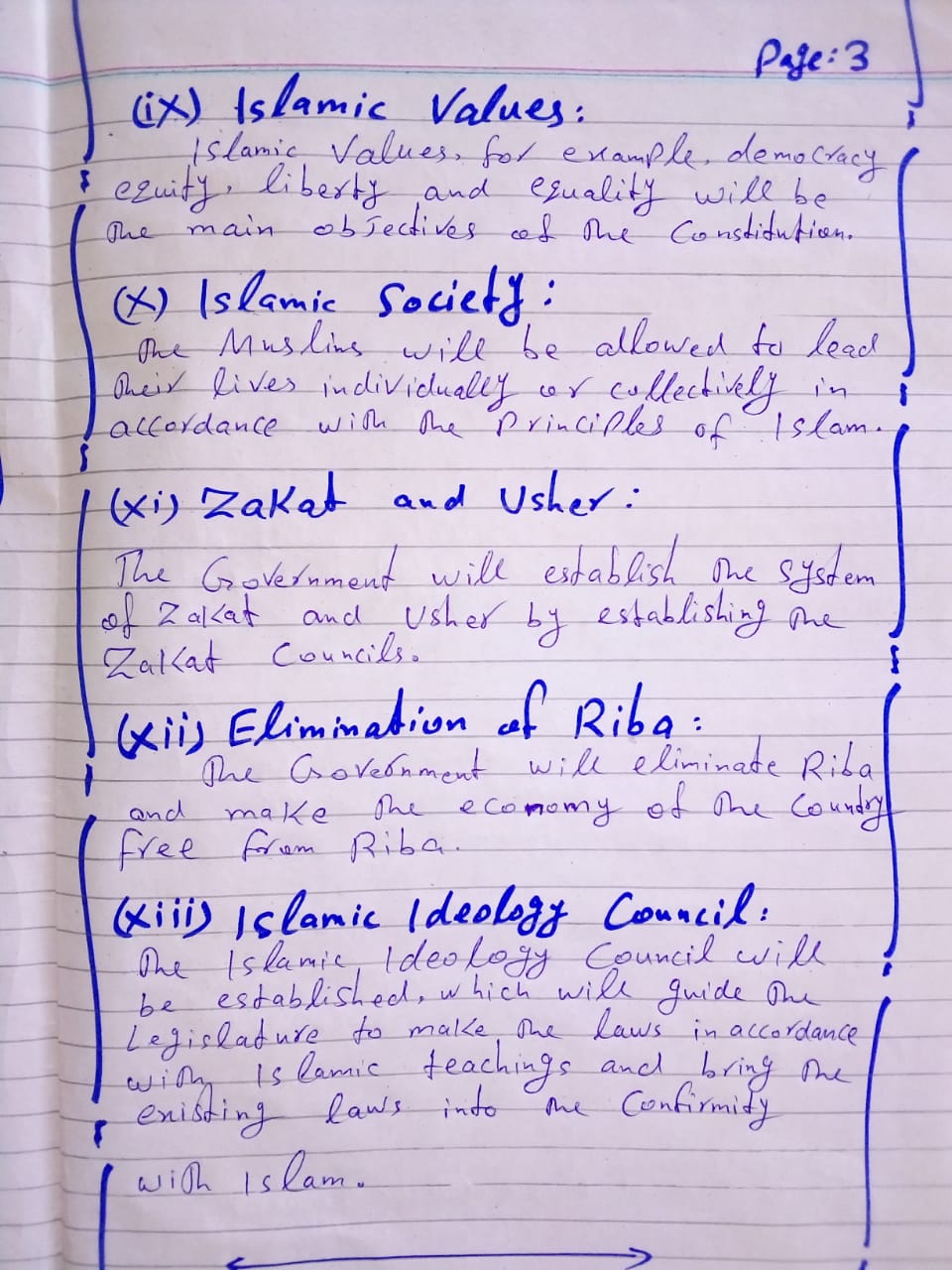 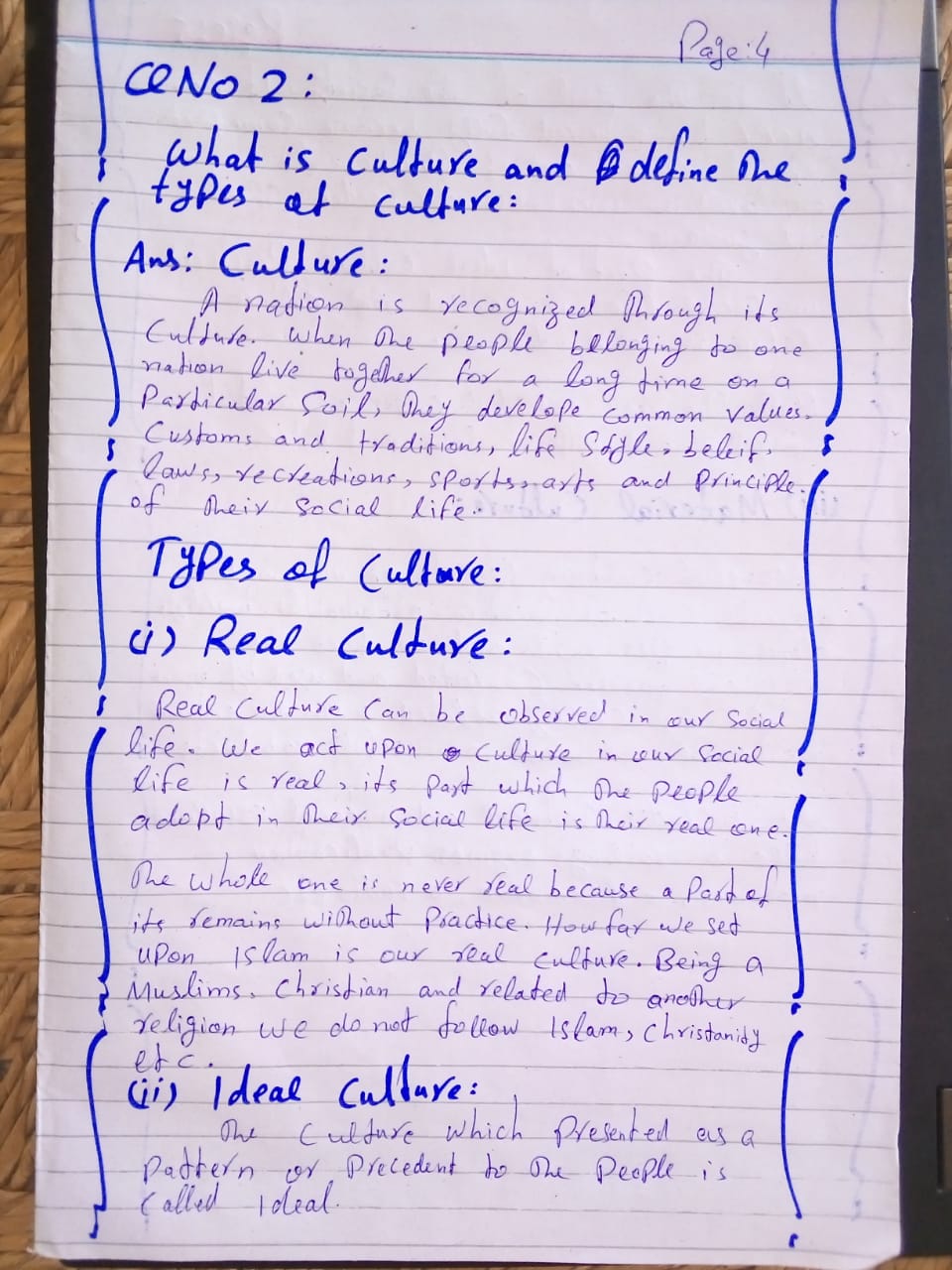 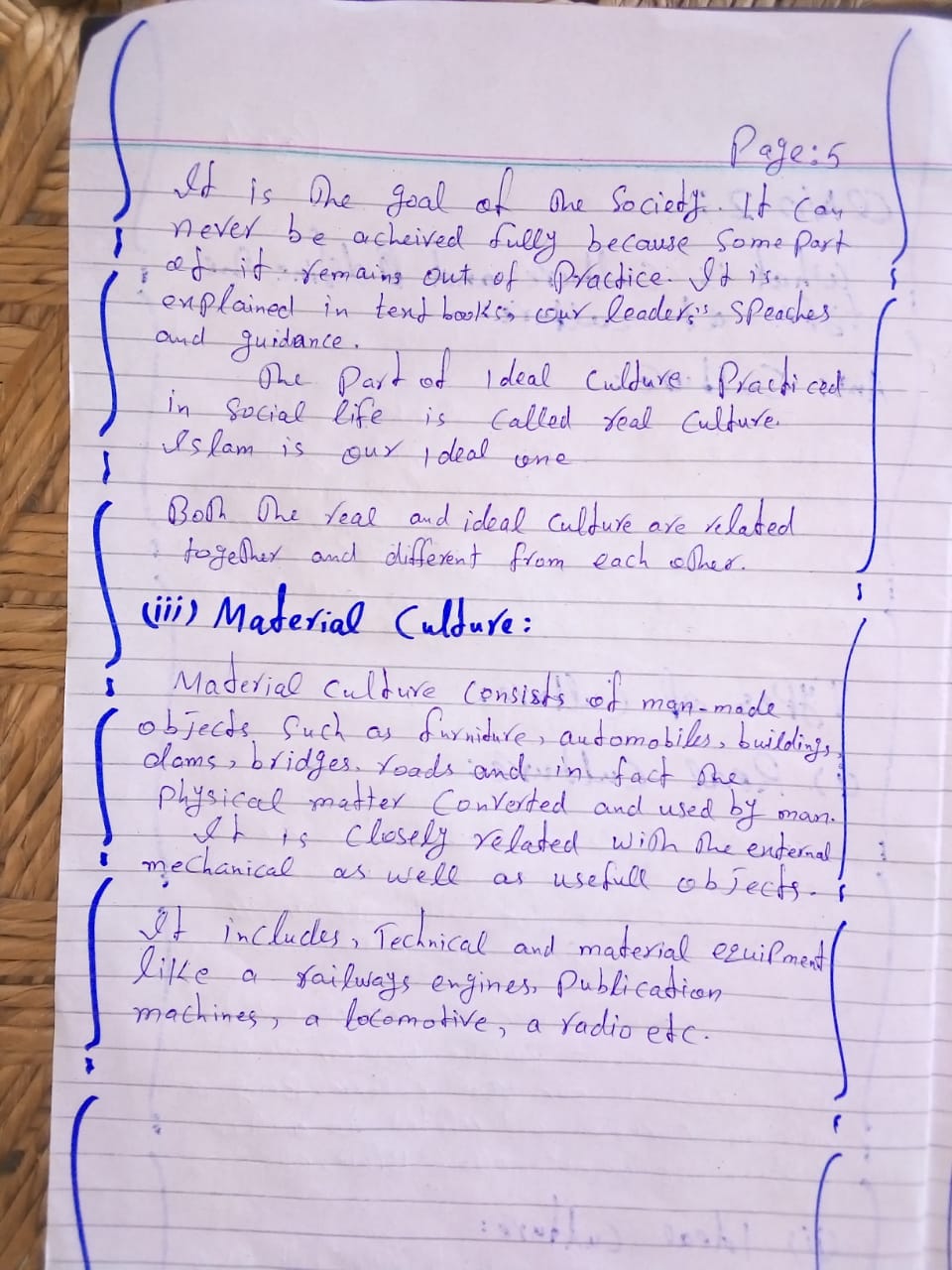 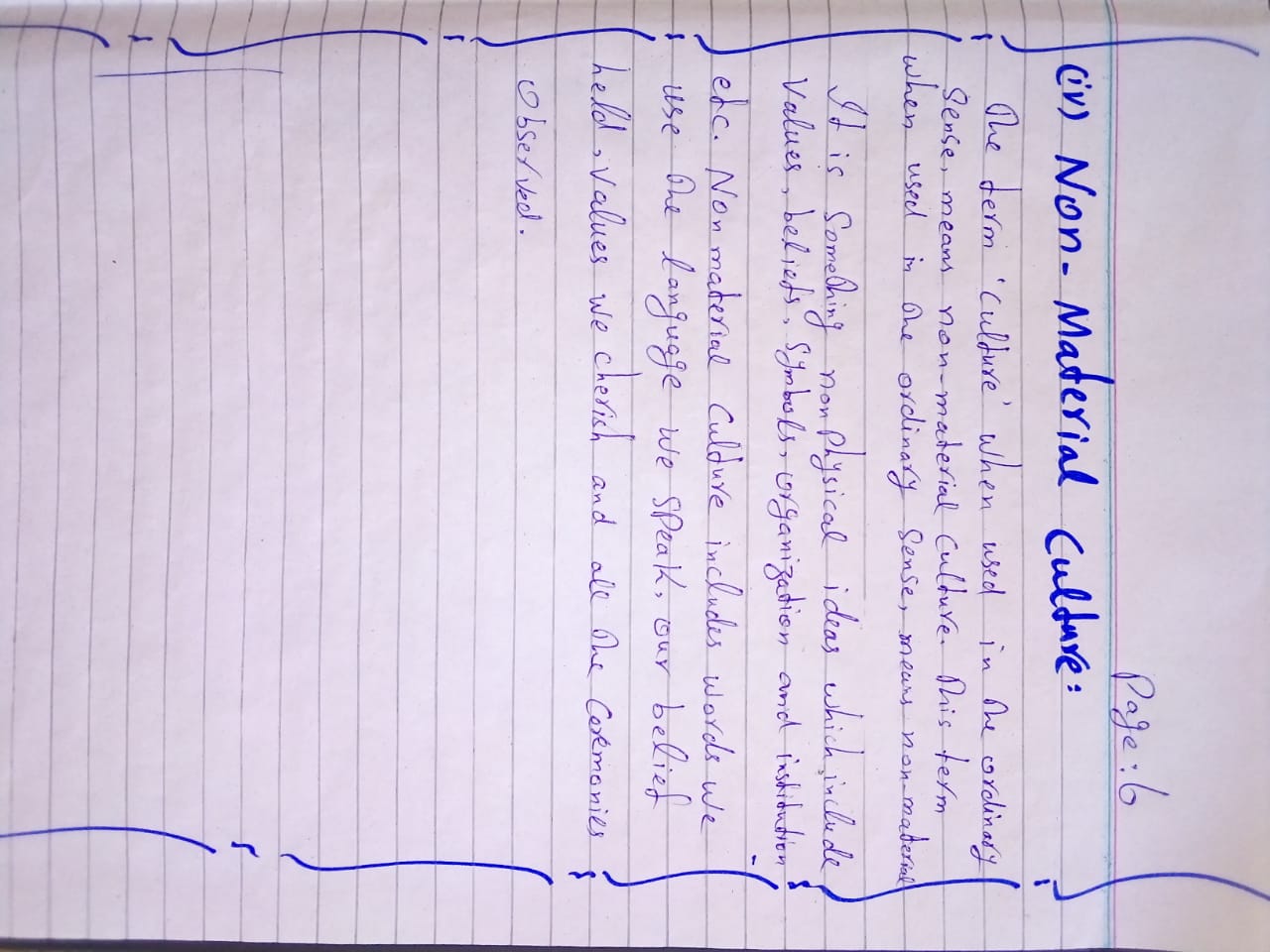 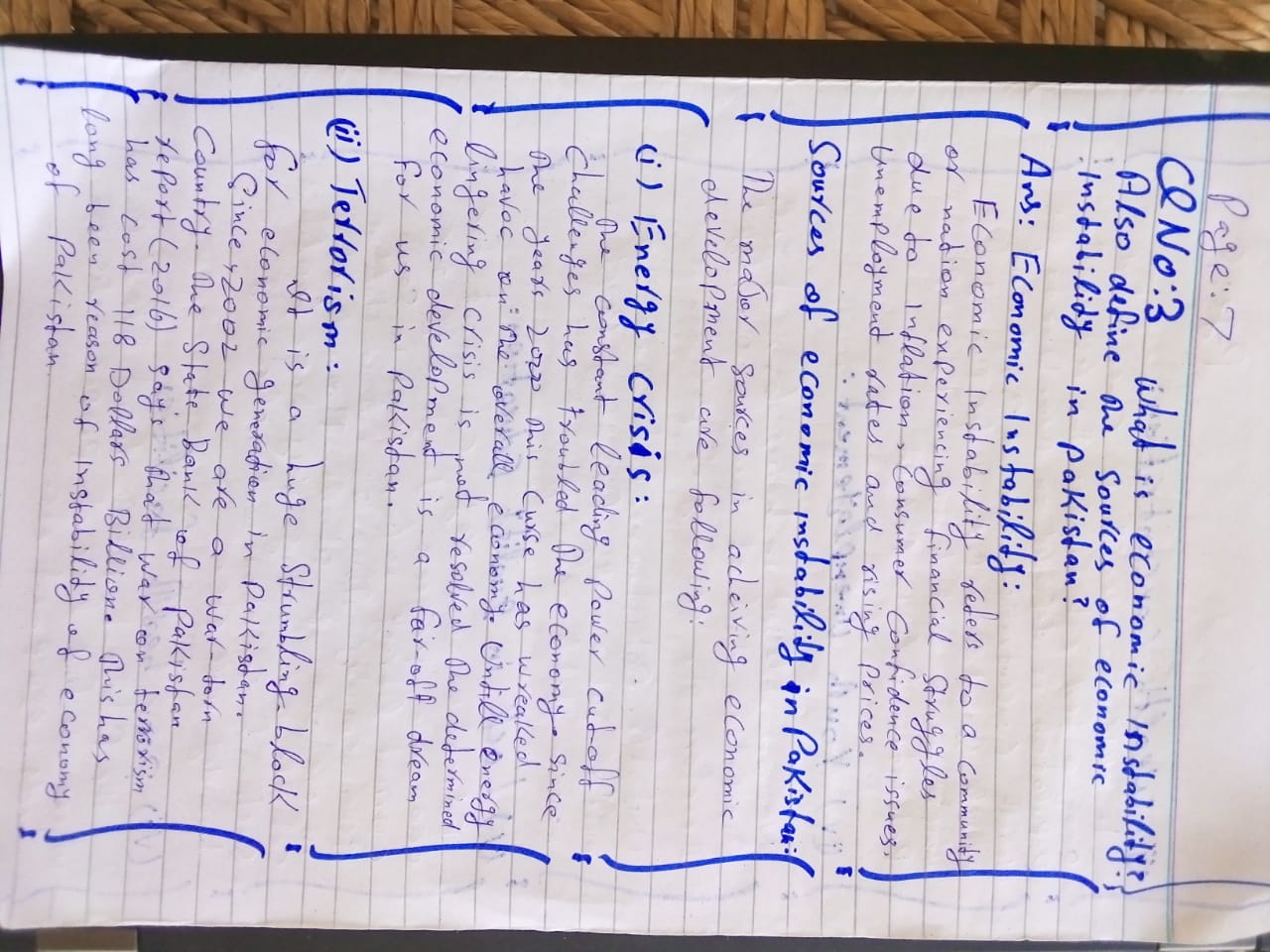 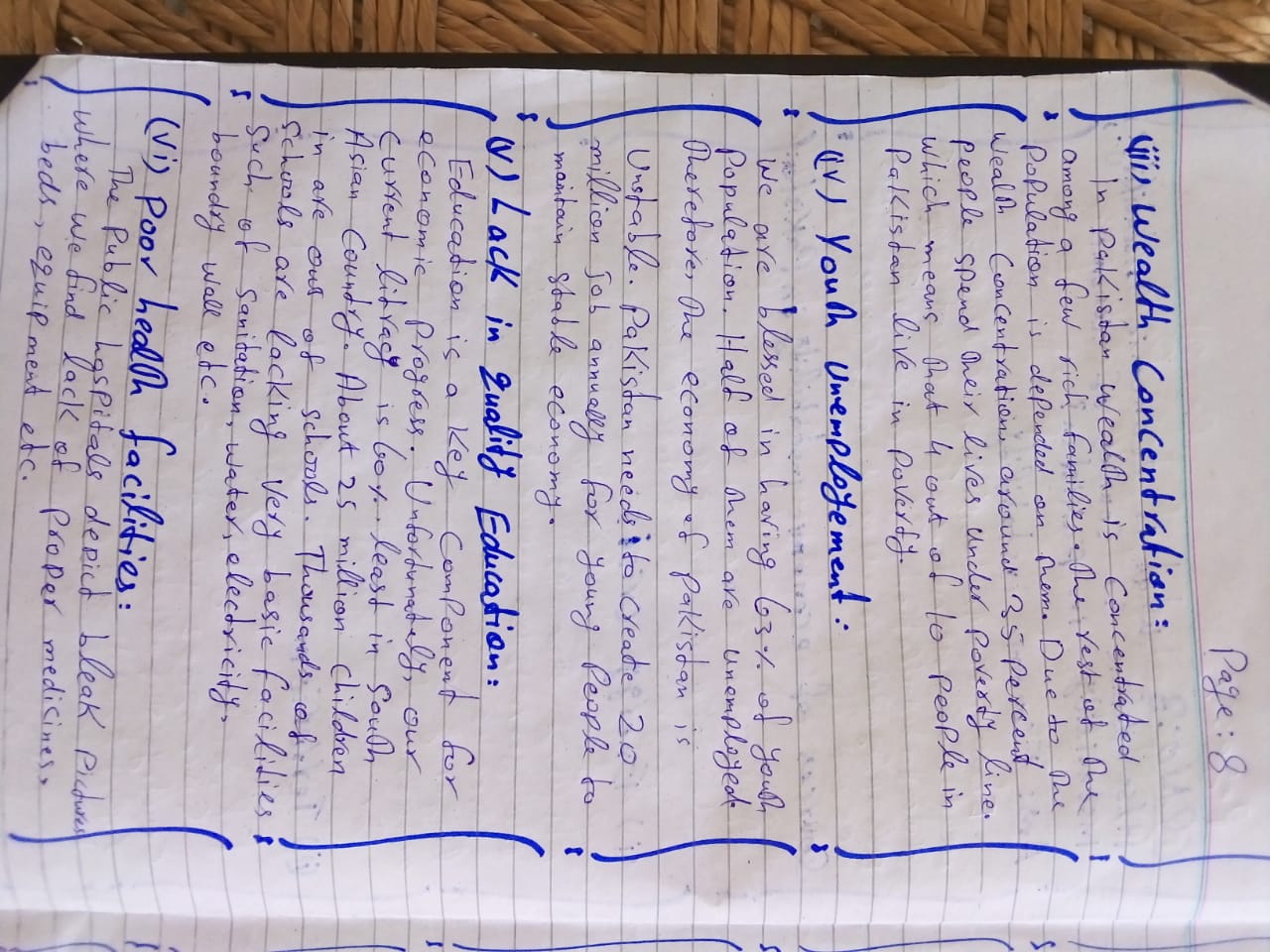 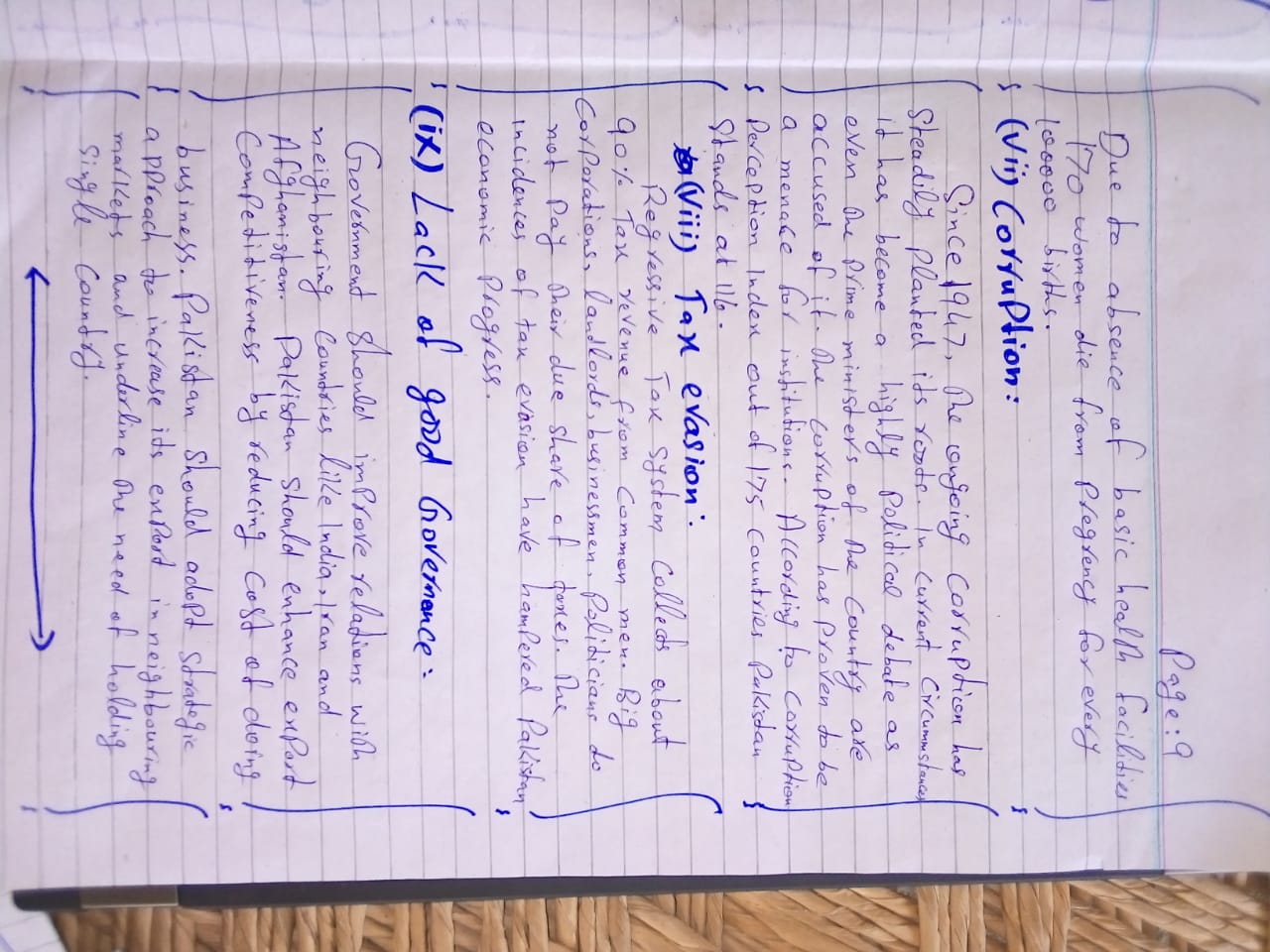 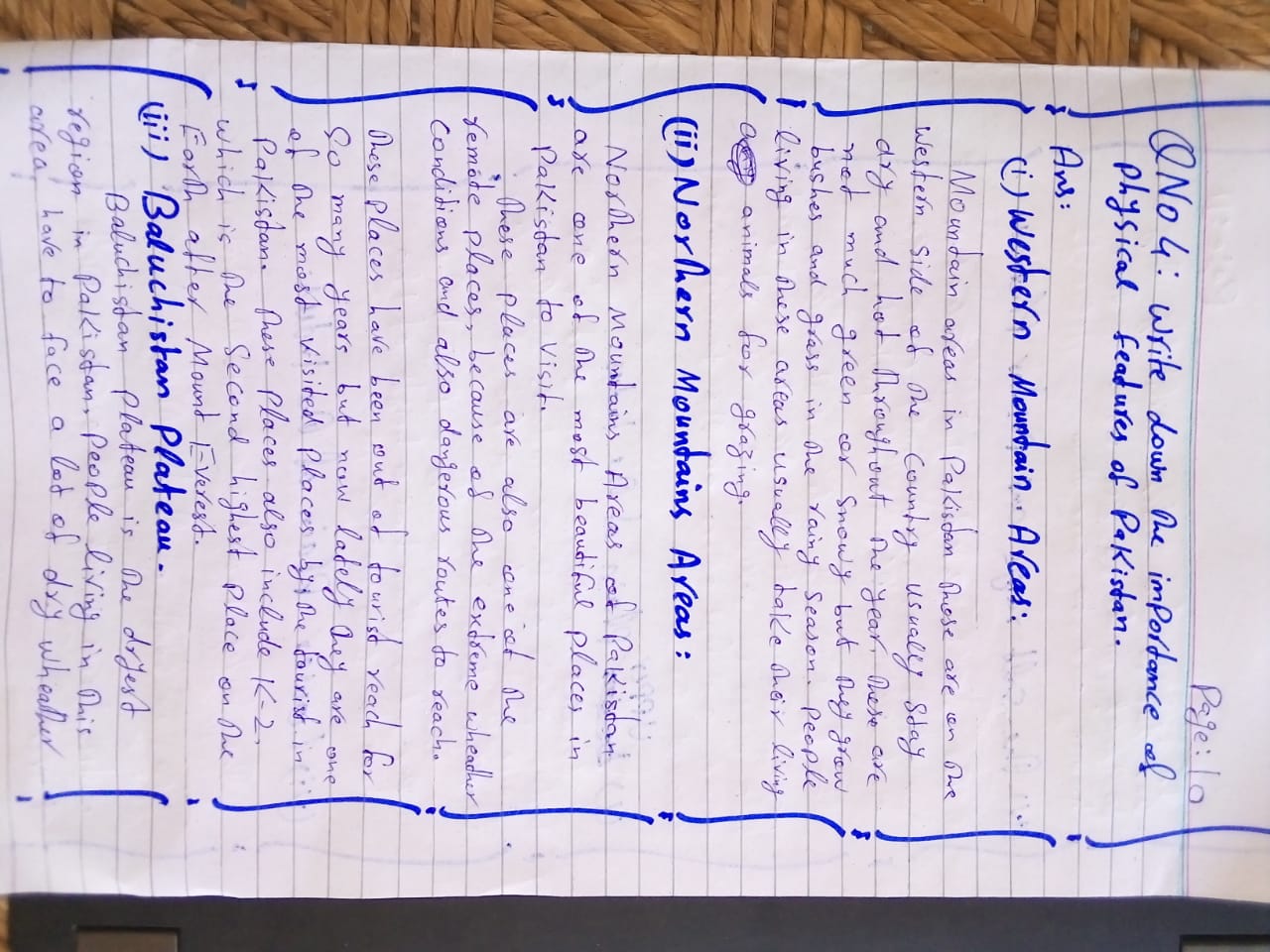 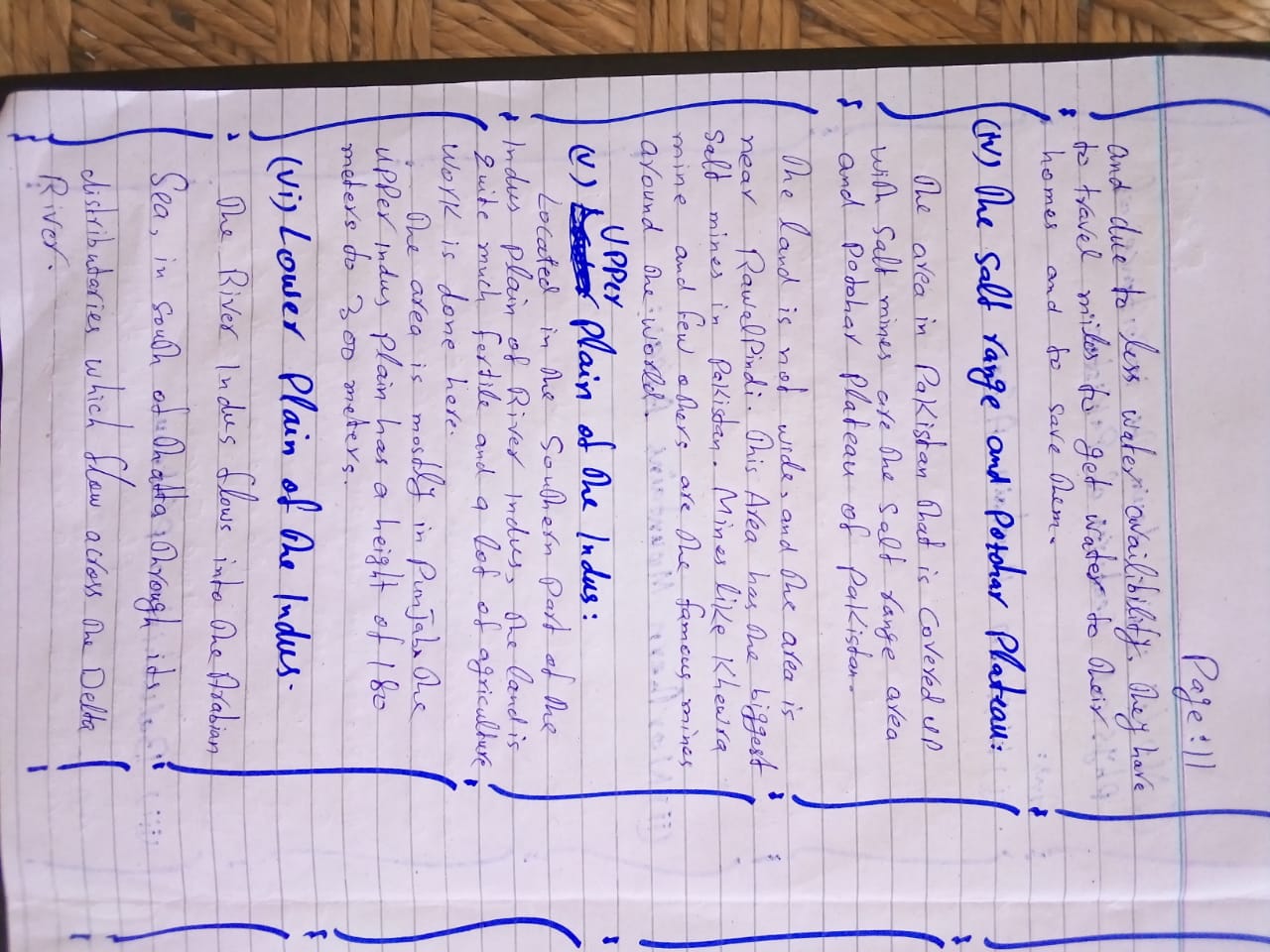 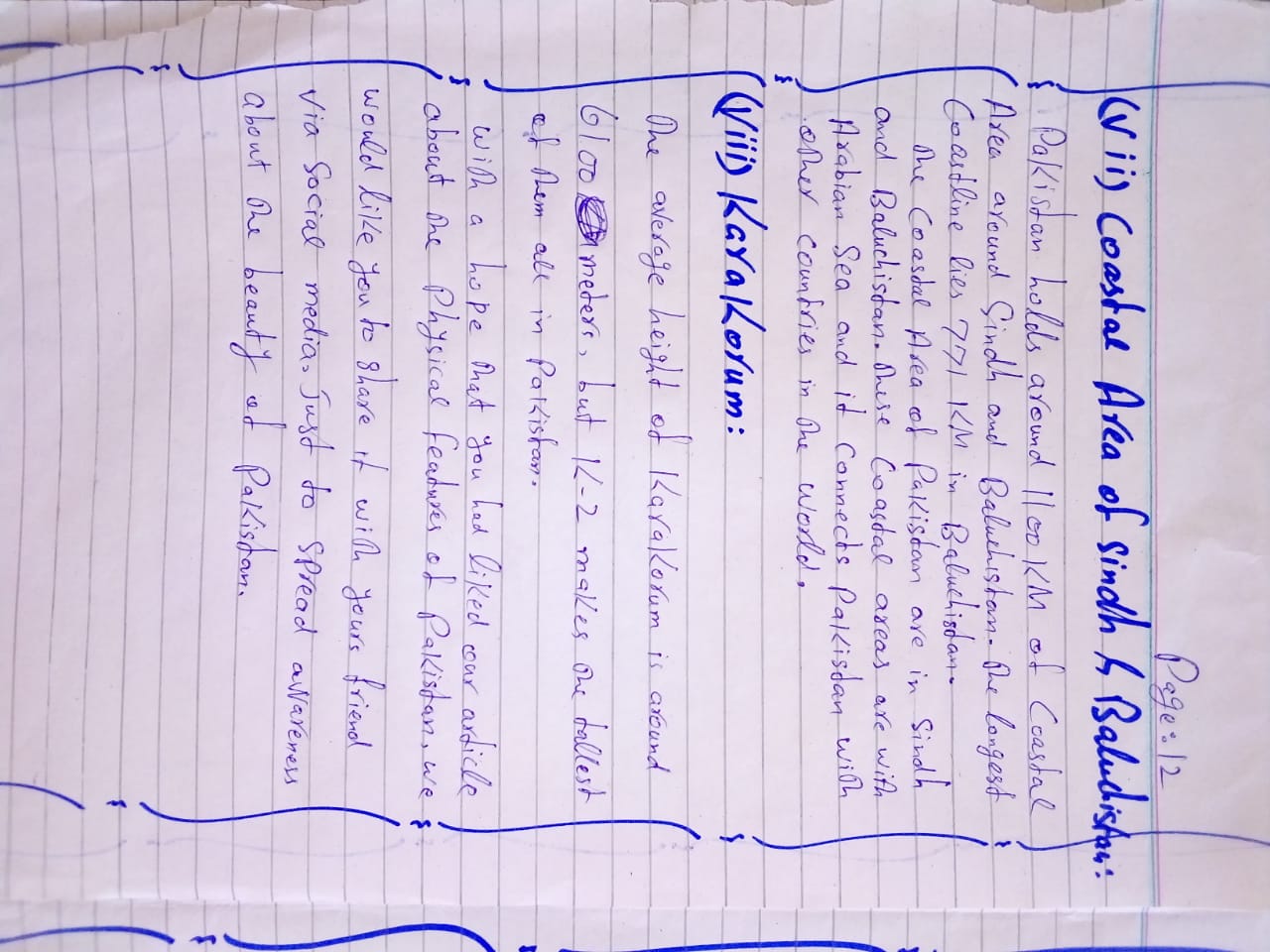 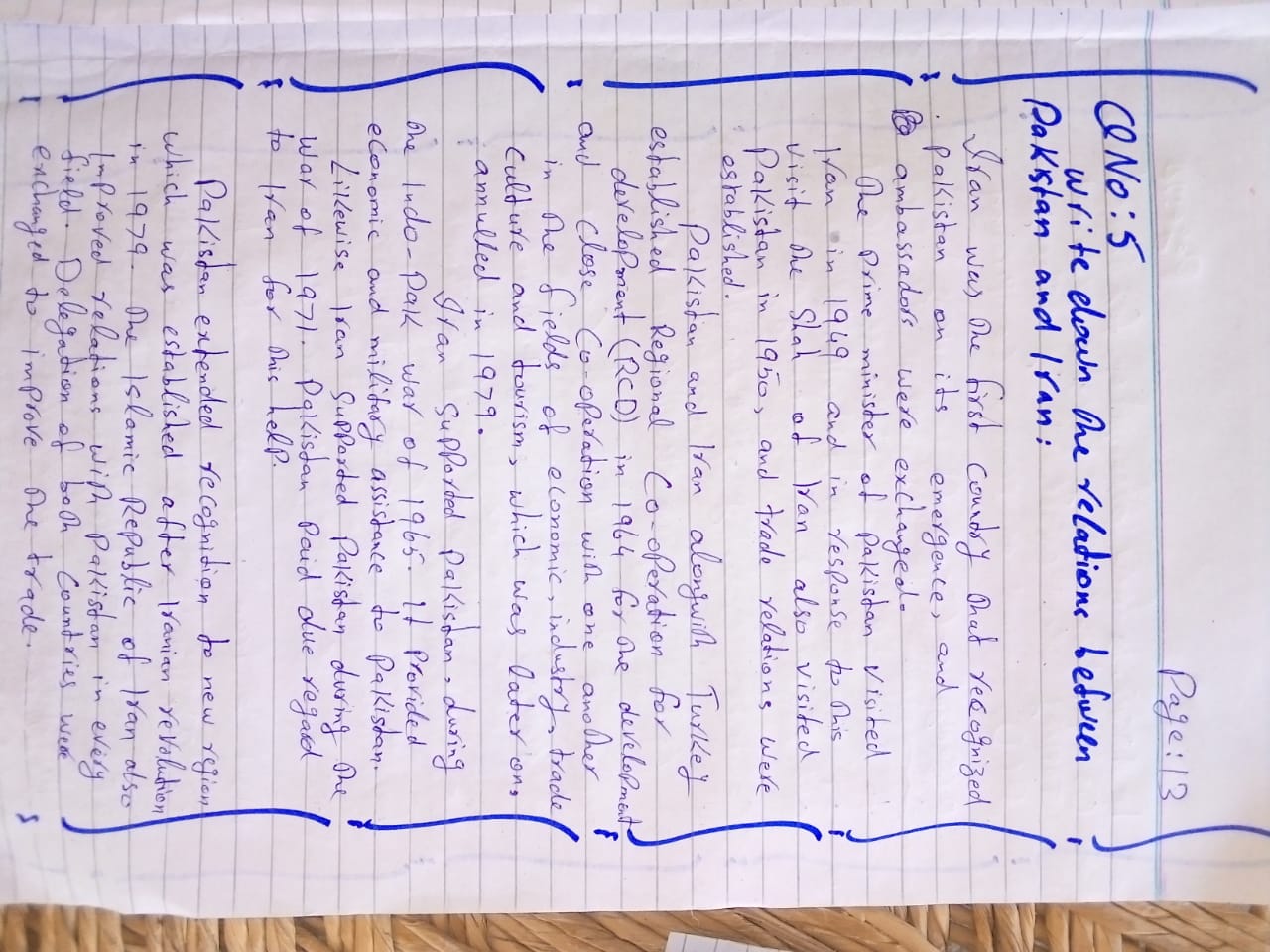 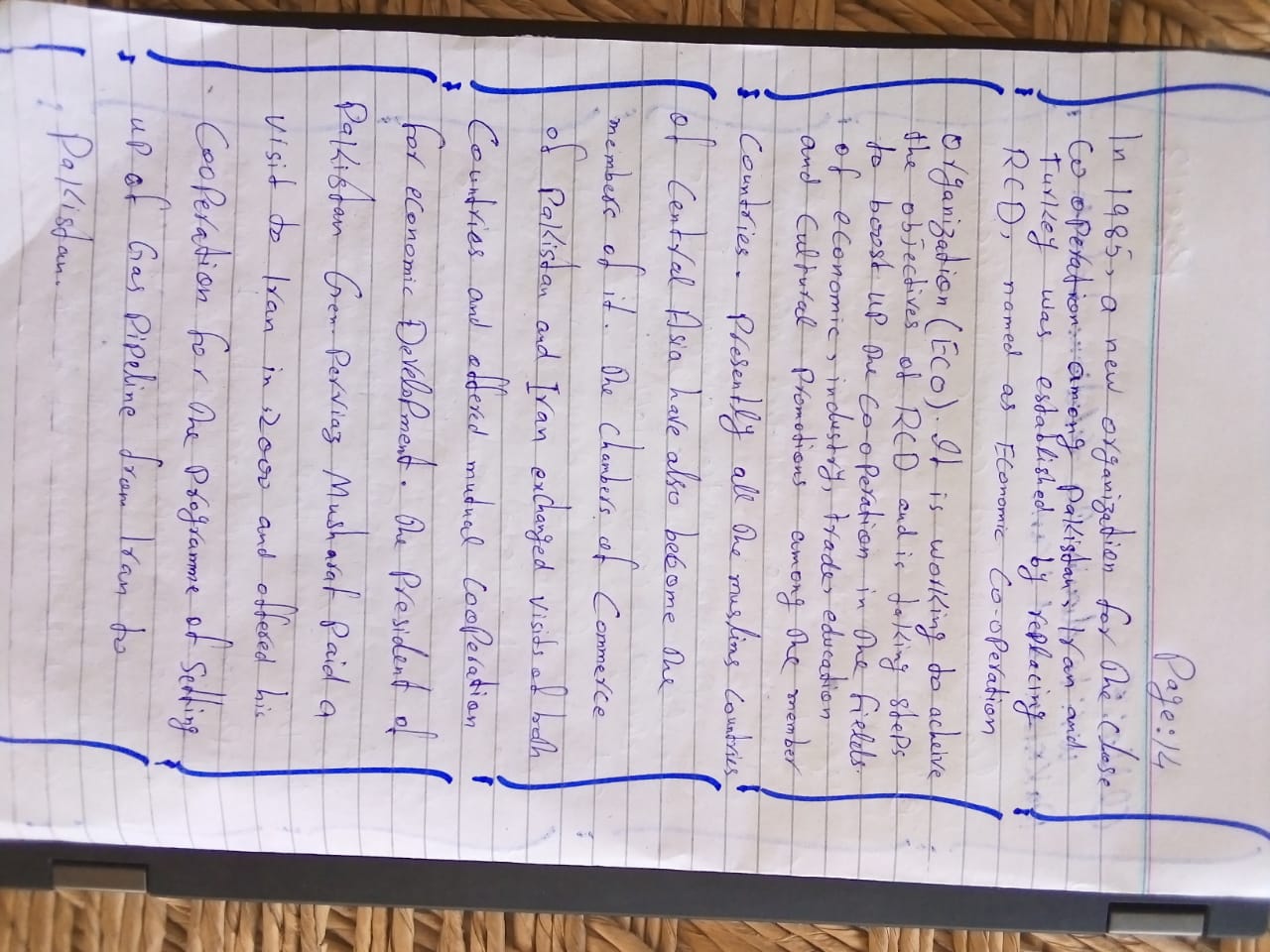 